Buruna ilaç uygulamaMalzemelerİşleyiş2.1 Hekim istemi kontrol edilir.2.2 Hastanın durumuna ve ihtiyaçlarına göre malzemeler hazırlanır.2.3 İlaç etiketi ile order karşılaştırılır doğru ilaç mı kontrol edilir.2.4 ilacın son kullanma tarihi ve saklama koşulları kontrol edilir.2.5 Hastanın kimliği kontrol edilir.2.6 Malzemeler tepsiye konulur.Hastanın mahremiyeti sağlanır.İşlem hastaya açıklanır.2.7 İşlem öncesi-işlem süresince ve işlem sonrası hasta gözlemlenir2.8 Eller yıkanır.2.9 Eldiven giyilir2.10 Büyük çocuklar ve yetişkinlere supine pozisyonu Yada fowler pozisyonu verilir.Baş hiperextansiyon durumuna getirilir.Eğer supine pozisyonunda ilaç uygulanacaksa ,Baş yastık üzerinden geriye doğru kaydırılır.Hasta bebek ise kucağa alınır.2.11 Yetişkin hastaya uygulanacak ise hastanın eline kağıt havlu yada spanç verilir.2.12 Damlalığa önerilen dozda ilaç çekilir.Eğer her iki buruna ilaç uygulanacaksa toplam doz kadar ilaç çekilir.2.13 Pasif elin başparmağı ile burun ucu yukarı kaldırılır2.14 Hastaya ağızdan nefes alıp vermesi söylenir.2.15 Tedavi planında belirtilen miktarda ilaç buruna damlatılır.ilaç damlatılırken damlalık kesinlikle burun mukozasına temas ettirilmemelidir.2.16 Uygulama sonrası birkaç dakika hasta aynı pozisyonda kalmalıdır.2.17 Eldivenler çıkarılır ve atık kutusuna atılır.2.18 Eller yıkanır.2.19 Uygulama ve gözlemler TA.FR.13 Hemşire Gözlem Değerlendirme Formu kayıt edilir.      3.İLGİLİ DOKÜMANTA.FR.13 Hemşire Gözlem Değerlendirme Formu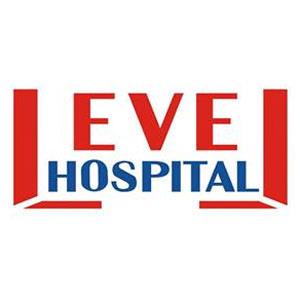 BURUNA İLAÇ UYGULAMA TALİMATIDÖKÜMAN KODUİY.TL.38BURUNA İLAÇ UYGULAMA TALİMATIYAYIN TARİHİ10.12.2013BURUNA İLAÇ UYGULAMA TALİMATIREVİZYON TARİHİ31.05.2018BURUNA İLAÇ UYGULAMA TALİMATIREVİZYON NO01BURUNA İLAÇ UYGULAMA TALİMATISAYFA1/1TepsiUygulanacak ilaçEldivenBöbrek küvetSpanç kağıt havluHAZIRLAYANKONTROL EDENONAYLAYANBAŞHEMŞİREPERFORMANS VE KALİTE BİRİMİBAŞHEKİM